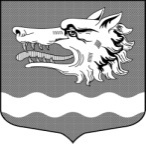 Администрация муниципального образования Раздольевское сельское поселениемуниципального образования Приозерский муниципальный район Ленинградской области                                               П О С Т А Н О В Л Е Н И Е      29 марта  2018 года                                                                                                            № 57И.о.главы администрации                                                     А.Ш.ШехмаметьеваС приложениями можно ознакомиться на официальном сайте:раздольевское.рфОб организации регулярной ярмарки на территории муниципального образования Раздольевское     сельское поселение муниципального образования Приозерский муниципальный район Ленинградской областиВ соответствии с Федеральными законами от 06.10.2003 г. № 131-ФЗ «Об общих принципах организации местного самоуправления в Российской Федерации»,  от 28.12.2009 г. № 381-ФЗ «Об основах государственного регулирования торговой деятельности в Российской Федерации», постановлением Правительства Ленинградской области от 29.05.2007 № 120 «Об организации розничных рынков и ярмарок на территории Ленинградской области», руководствуясь Уставом муниципального образования Раздольевское сельское поселение муниципального образования  Приозерский муниципальный район Ленинградской области, в целях обеспечения населения услугами торговли, администрация муниципального образования Раздольевское сельское поселение ПОСТАНОВЛЯЕТ:1. Организовать  на территории муниципального образования Раздольевское сельское поселение муниципального образования Приозерский муниципальный район Ленинградской области:- регулярную постоянно-действующая универсальную ярмарку на земельном участке общей площадью 300 кв. м. по адресу: д.Раздолье, ул. Центральная, у дома № 10 (ситуационный план приложение 1);2. Установить, что организатором ярмарки является администрация муниципального образования Раздольевское сельское поселение муниципального образования Приозерский муниципальный район Ленинградской области.3. Утвердить план мероприятий по организации ярмарки (приложение 2).4. Постановление разместить на официальном сайте администрации муниципального образования Раздольевское сельское поселение (раздольевское.рф) 5. Постановление вступает в силу на следующий день после его официального опубликования.  В соответствии с Федеральными законами от 06.10.2003 г. № 131-ФЗ «Об общих принципах организации местного самоуправления в Российской Федерации»,  от 28.12.2009 г. № 381-ФЗ «Об основах государственного регулирования торговой деятельности в Российской Федерации», постановлением Правительства Ленинградской области от 29.05.2007 № 120 «Об организации розничных рынков и ярмарок на территории Ленинградской области», руководствуясь Уставом муниципального образования Раздольевское сельское поселение муниципального образования  Приозерский муниципальный район Ленинградской области, в целях обеспечения населения услугами торговли, администрация муниципального образования Раздольевское сельское поселение ПОСТАНОВЛЯЕТ:1. Организовать  на территории муниципального образования Раздольевское сельское поселение муниципального образования Приозерский муниципальный район Ленинградской области:- регулярную постоянно-действующая универсальную ярмарку на земельном участке общей площадью 300 кв. м. по адресу: д.Раздолье, ул. Центральная, у дома № 10 (ситуационный план приложение 1);2. Установить, что организатором ярмарки является администрация муниципального образования Раздольевское сельское поселение муниципального образования Приозерский муниципальный район Ленинградской области.3. Утвердить план мероприятий по организации ярмарки (приложение 2).4. Постановление разместить на официальном сайте администрации муниципального образования Раздольевское сельское поселение (раздольевское.рф) 5. Постановление вступает в силу на следующий день после его официального опубликования.  